Республика Карелия Администрация Пряжинского национального муниципального районаПОСТАНОВЛЕНИЕ«05» октября 2022 года                                                               	 №     500                                                                         пгт ПряжаPriäžän kyläВо исполнение пункта 2 статьи 11 Федерального закона от 13 июля 2015 года № 220-ФЗ «Об организации регулярных перевозок пассажиров и багажа автомобильным транспортом и городским наземным электрическим транспортом в Российской Федерации и о внесении изменений в отдельные законодательные акты Российской Федерации», в соответствии с подпунктом 6 пункта 1 статьи 15 Федерального закона от 6 октября 131-ФЗ «Об общих принципах организации местного самоуправления в Российской Федерации», администрация Пряжинского национального муниципального района Республики КарелияПОСТАНОВЛЯЕТ:Утвердить прилагаемый Реестр муниципальных маршрутов регулярных пассажирских перевозок в границах Пряжинского национального муниципального района.Разместить настоящее постановление на официальном сайте администрации Пряжинского национального муниципального района в сети Интернет.Глава администрации                                                                          О.М.ГаврошОб утверждении реестра муниципальных маршрутов регулярных пассажирских перевозок в границах Пряжинского национального муниципального района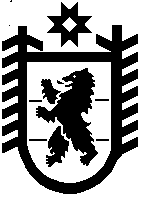 